          《在线课堂》学习单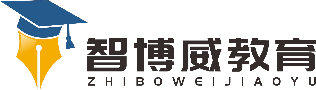 班级：                姓名：                 单元数学1年级下册第5单元课题2.认识大面值人民币温故知新1.写出下面的钱数。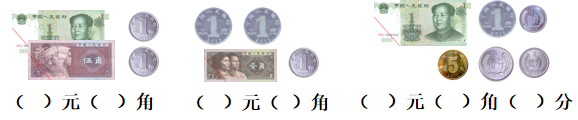 自主攀登2.认一认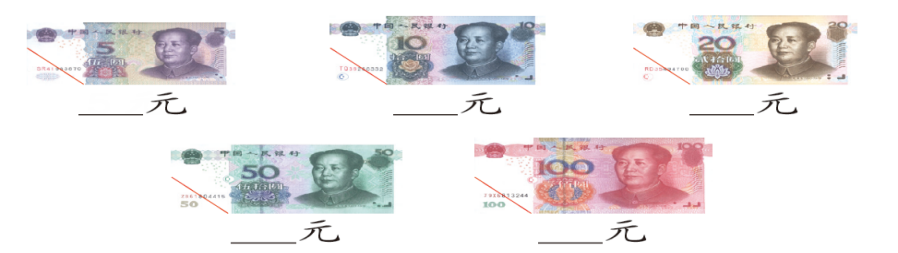 3.填一填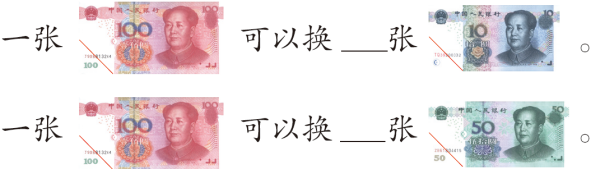 稳中有升算一算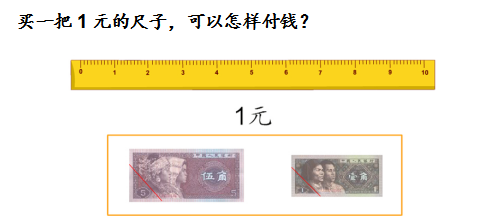 说句心里话